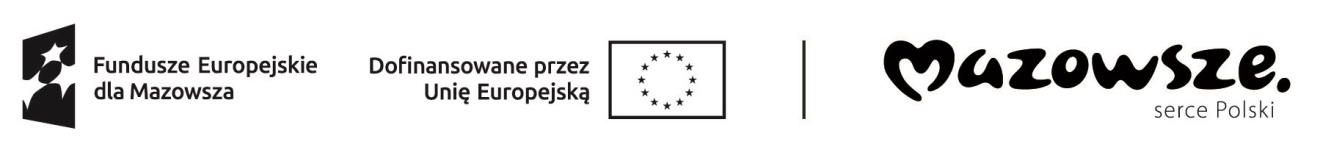 Powiatowy Urząd Pracy w Lipsku realizuje projekt pt. „Aktywizacja zawodowa osób bezrobotnych w powiecie lipskim (I)" współfinansowany z Europejskiego Funduszu Społecznego Plus w ramach Priorytetu VI Fundusze Europejskie dla aktywnego zawodowo Mazowsza, Działania 6.1 Aktywizacja zawodowa osób bezrobotnych w ramach Funduszy Europejskich dla Mazowsza 2021-2027     Lista obecności na stażu	       		 	    w miesiącu   ..….......................................  roku                                           	          zgodnie z umową nr:…………………………………………….  Pieczęć organizatora                        …………………………………………………………………….                                                                                     		   Imię i nazwisko osoby odbywającej stażLista może zawierać następujące oznaczenia:-podpis osoby-dzień wolny „DW”- zwolnienie lekarskie „ZL”-nieobecność usprawiedliwiona „NU” (w przypadku wezwań urzędowych)-nieobecność nieusprawiedliwiona „NN”-dni niepracujące (soboty, niedz. święta)- należy wykreślać                                          ….………………………………………								     Podpis organizatora  lub osoby upoważnionejLista musi być wypełniona w sposób czytelny. Brak podpisów, pieczątek lub niekompletne uzupełnienie listy będzie powodować odmowę wypłaty stypendium.DzieńPodpis osoby odbywającej stażEwentualne uwagi (np. dotyczące systemu godzinowego/ zmianowego pracy lub inne)12345678910111213141516171819202122232425262728293031Bezrobotny wykorzystał dni wolnych /liczba/( narastająco od początku stażu)